Guía de autoaprendizaje N°4 Ciencias para la Ciudadanía III° MedioNombre: ___________________________Curso: ___________Fecha: ________Los PlaguicidasIntroducción:La preocupación por incrementar y preservar las cosechas y sus productos derivados, ha sido temática constante del hombre desde el momento en que su asentamiento como agricultor, actividad primordial para nuestra subsistencia lo ha impulsado a incrementar y mejorar la calidad de esas cosechas y producir grandes cantidades para almacenar en épocas críticas y vender a regiones alejadas donde no es posible reproducirlas. Además de la batalla contra las distintas plagas que amenazan los alimentos y productos agrícolas, se suma la necesidad de controlar los insectos y otros animales, vectores de enfermedades transmisibles de importancia en salud pública. Con el formidable progreso de la industria química en el siglo XX, han surgido una gran cantidad de substancias químicas de lata agresividad contra los organismos dañinos pero cuyos efectos sobre el hombre y equilibrio del ecosistema continúa en tela de juicio.¿Qué son exactamente los plaguicidas?Definiremos el concepto de “plaguicidas” como todas aquellas sustancias químicas, además de las preparaciones de bacterias y virus, que son utilizadas para combatir cualquier organismo que, por comportamiento o estilo de vida, interfiera directa o indirectamente con los intereses del hombre. A pesar del origen de la palabra plaguicida, que literalmente implica matar (cida= matar), también se incluye bajo esta definición, algunos productos que no necesariamente producen la muerte de la plaga. Por tanto, bajo este concepto, también se incorporan todos los productos que actúan repeliendo, atrayendo, que regulan el crecimiento de las poblaciones o que causen esterilidad.Los plaguicidas se clasifican según:Según actividad biológica:InsecticidasAcaricidasNematicidasFungicidasHerbicidasMolusquicidasAtrayentes y repelentes de insectos RodenticidasAvicidasRutas de ingreso:Por ingestión Por contacto o insecticidas desecantesPor inhalación Por su naturaleza química:InorgánicosOrgánicosBotánicos OrganofosforadosCarbamatosNicotínicosReguladores del crecimiento: juvenoides, inhibidores de quitina Por su formulación:Gránulos SecoMojableSolubleCebos – pellets – bloquesFumigantes Líquidos: aceites- líquidos solubles- aerosolesPor su toxicidad:Extremadamente tóxicoAltamente tóxico Moderadamente tóxicoLigeramente tóxico Vías de acceso al organismoIngestiónPara que los plaguicidas actúen, deben primero ingresar al organismo blanco, y se describen distintas rutas de vías o acceso.En algunos casos la ruta de ingreso se relaciona con el mecanismo de acción de los plaguicidas. Cuando nos referimos a los plaguicidas que actúan por ingestión, necesariamente para que estos productos actúen, deben ser ingeridos por nuestra victima y por tanto requieren la aprobación y degustación del producto. De esta forma, este tipo de plaguicida deben incluir sustancias atractivas que faciliten su consumo. Estos se presentan como cebos, polvos y líquidos, y como ejemplo tenemos los cebos que se utilizan para el control de roedores, cucarachas y hormigas.ContactoLos plaguicidas de contacto, son aquellos que actúan penetrando las paredes del cuerpo. Otros actúan removiendo la capa cerosa externa protectora del cuerpo del insecto, lo que conlleva a la perdida de fluidos o líquidos produciendo la deshidratación del individuo. La silicona aerogel y la tierra de diatomeas son ejemplo de esta última. Los plaguicidas por contacto son aplicados por aspersión, humo o aerosoles y basta que el producto toque el cuerpo del insecto para desencadenar su muerte.InhalaciónOtra forma de ingreso del plaguicida es a través de la inhalación o en el caso de los insectos a través de sus espiráculos traqueales. Estos son productos gaseosos cuyos vapores son los que entran al organismo. Existen algunos plaguicidas que, sin ser fumigantes, son capaces de liberar vapores y eliminar a la plaga.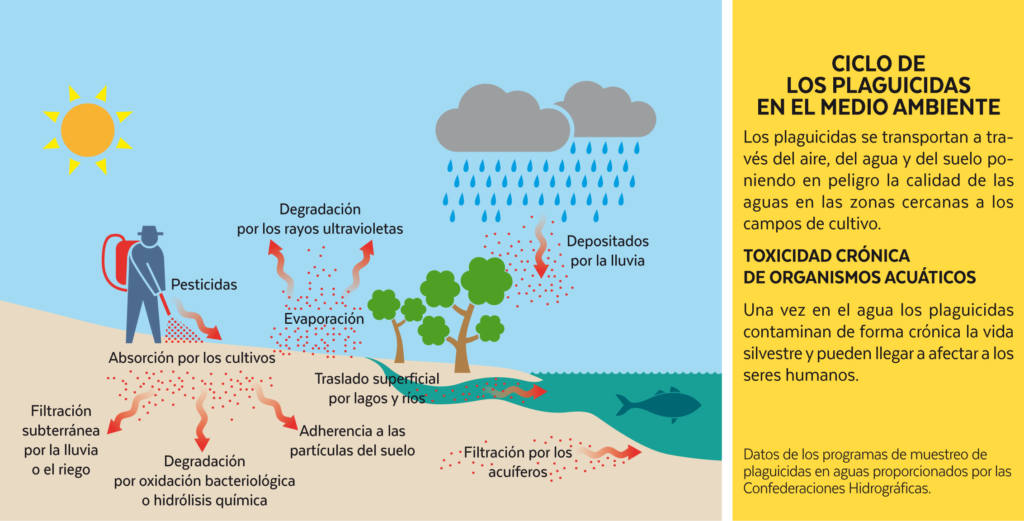 Los ríos cuentan con un elevado número de plaguicidas que alteran el sistema hormonal de la fauna y de las personas.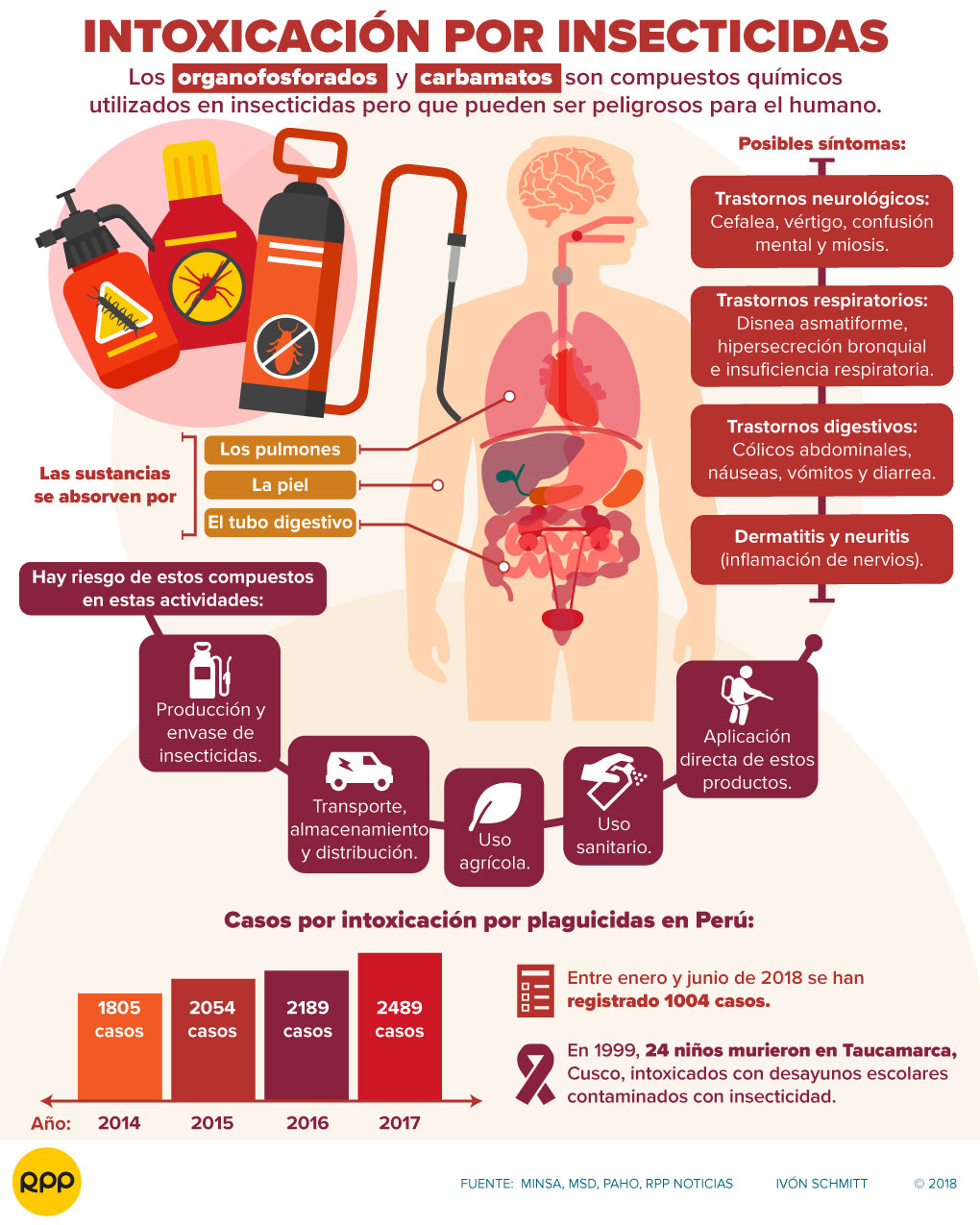 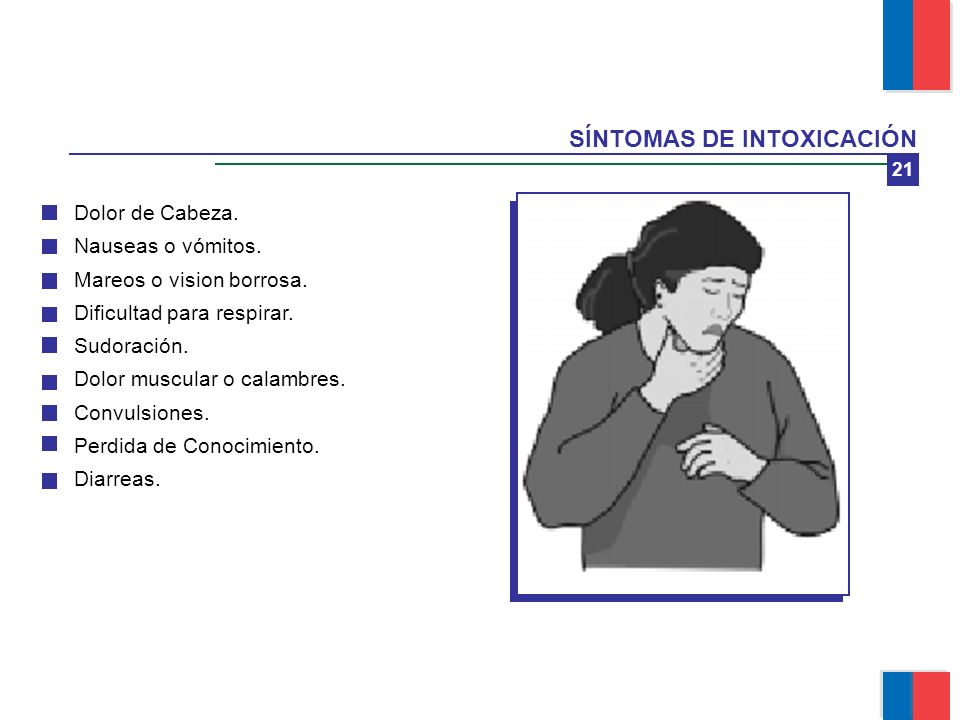 Los PlaguicidasSegún lo revisado al comienzo de esta guía y en el video que se encuentra en el canal: “Departamento de Ciencias” (ppt), resuelve las actividades.Verdadero o falso. Antepone la letra que corresponda si es Verdadero (V) o si es Falso (F)_____ Los plaguicidas son sustancias naturales que se utilizan para combatir plagas vegetales._____ según el ciclo de los plaguicidas en el medio ambiente, estos solo son depositados por la lluvia en la superficie terrestre._____ El plaguicida que afecta al sistema nervioso es el carbamato._____ Las principales guías de intoxicación son la respiratoria y cutánea.Marca la alternativa correcta¿Dónde tengo que llamar si tengo una persona intoxicada por un plaguicida?Llamar a la empresa que fabricó el producto Al centro de información toxicológico de la Universidad CatólicaLlamar al ministerio de saludA y C son correctasNinguna¿Qué son los controladores biológicos?Utilizan organismos vivos con la finalidad de controlar las poblaciones de otro organismo.Se utiliza para frenar solo las plagas Se utiliza para frenar solo las bacteriasSe utilizan solo por fumigación Ninguna ¿Cuáles son los síntomas de intoxicación aguda?Dolor de cabezaMareo VómitosEsterilidad Solo ISolo IVII y IIII y IIII, II y III¿Por qué los plaguicidas son tóxicos?Porque están diseñados para destruir determinados organismos vivos y no son selectivos al cumplir su función Porque solo atacan al ser humanoPorque también contamina las reservas de agua y el hábitat otros seres vivos.NingunaA y CPara responder las preguntas 5 al número 10, revisa el video complementario en el siguiente link: https://www.youtube.com/watch?v=Q1KnFPWOm4QSegún el video y lo revisado en la guía ¿qué medidas de seguridad debe tomar la persona para aplicar el herbicida?Cubrir sus ojos y usar ropa especial para la aplicación Cubrir ojos, nariz y boca, además de usar ropa especial para la aplicación No debe usar nada ya que el herbicida solo es tóxico para la “maleza”Luego de aplicar, debe lavar la ropa que uso, junto con una descontaminación de sí mismo a través de una ducha.B y C son correctas Según el video ¿Qué ocurre con las medidas de prevención y el uso del producto (herbicida)?No existe capacitación con respecto al uso y la prevención La persona tuvo la capacitación, pero por ahorrar tiempo no uso los implementos adecuados La compañía estaba clara de los riesgos, pero no los informo oportunamente En chile no hay productos con ese componente (Glifosato)A y C son correctas ¿Qué ocurre en Chile con el uso de Glifosato?No evidencia en chile con respecto al uso del productoHay todas las medidas de seguridad para su usoCientíficos chilenos llevan a cabo investigaciones sobre la relación cáncer/glifosatoExisten campañas de prevención sobre el uso de plaguicidas El agroquímico solo contamina el agua ¿Cuáles son los alimentos que contienen mayor residuo de glifosato?Los cereales Las legumbres y el ganado El maíz y el algodón Legumbres y cereales El ganado Según el video, ¿Cuál es la función del “Proyecto Mauco”?Investigar sobre los efectos nocivos del glifosatoInvestigar y demostrar los efectos nocivos del glifosato, principalmente en su vinculación con el cáncer Investigar sobre los efectos en el aguaInvestigar a Monsanto Todas las anteriores¿Qué es lo más importante a la hora de usar cualquier plaguicida?Que el producto esté rotuladoLas personas que utilicen el producto sean capacitadas y tengan los equipos de protección adecuados Que cualquier persona puede utilizar el producto y no necesita protección Que la entidad encargada (SAG) genere campañas de difusión y espacios de capacitación B y D son correctasObjetivo de Aprendizaje:OA1: Analizar, sobre la base de la investigación, factores biológicos, ambientales y sociales que influyen en la salud humana (como la nutrición, el consumo de alimentos transgénicos, la actividad física, el estrés, el consumo de alcohol y drogas, y la exposición a rayos UV, plaguicidas, patógenos y elementos contaminantes, entre otros).Instrucciones: antes de realizar la guía, debes revisar el video llamado” Nutrición: Plaguicidas”, que podrá ser visto en nuestro canal de YouTube “Departamento de Ciencias”. Link: https://www.youtube.com/watch?v=npVOfP7LcAc,  para luego completar la presente guía, que contiene un video complementario. Link: https://www.youtube.com/watch?v=Q1KnFPWOm4QEl desarrollo de las guías de autoaprendizaje puedes imprimirlas y archivarlas en una carpeta por asignatura o puedes solo guardarlas digitalmente y responderlas en tu cuaderno (escribiendo sólo las respuestas, debidamente especificadas, N° de guía, fecha y número de respuesta)